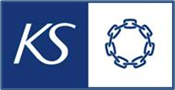 HOVEDTARIFFOPPGJØRET MAI 2024KSVEDLEGG TIL PROTOKOLLHOVEDTARIFFOPPGJØRET 2024I	ØKONOMI 2024Hovedtariffavtalen (HTA) kapittel 4 – sentrale tillegg per 1.5.2024Til ansatte med stilling i HTA kapittel 4 gis sentrale lønnstillegg pr. 1.5.2024 slik: HTA kapittel 4 punkt 4.1 Garantilønn og lønnstillegg for ansiennitet – tabell per 1.5.2024HTA kapittel 4 – Generelt tillegg til arbeidsledere, fagledere og ledere per 1.5.2024Ansatte i stillingskodene 7003, 7004, 7451, 7453, 7458, 7459, 7951 og 7954 gis et lønnstillegg på 4,1 prosent av den enkeltes grunnlønn pr. 30.4.2024. Virkningsdato er 1.5.2024. HTA kapittel 4 – Lokale forhandlinger etter punkt 4.2.1Det avsettes midler til lokale forhandlinger på 1,1 prosent pr. 1.10.2024. Forhandlingene gjennomføres innen 15.10.2024. Frist for å melde inn uenighet til sentral organisatorisk behandling er 1.11.2024.HTA kapittel 3 punkt 3.5Med virkning fra 1.5.2024 heves minimumsavlønning av frikjøpt tillitsvalgt med hel permisjon etter Hovedavtalen del B § 3-3 c) til kr. 528 000,-.II	HOVEDTARIFFAVTALEN 1.5.2024-30.4.2026 Kapittel 6 - Varighet og regulering 2. avtaleår6.1  	Hovedtariffavtalen gjøres gjeldende fra 1.5.2024 til 30.4.2026.Hvis Hovedtariffavtalen til den tid ikke er sagt opp av en av partene med 3 – tre – måneders skriftlig varsel, er den fremdeles gjeldende i 1 – ett – år om gangen med samme gjensidige oppsigelsesfrist. 6.2	Før utløpet av 1. avtaleår, skal det opptas forhandlinger mellom KS og forhandlingssammenslutningene om eventuelle lønnsendringer for 2. avtaleår. Partene er enige om at forhandlingene skal føres på grunnlag av den alminnelige økonomiske situasjonen på forhandlingstidspunktet, utsiktene for 2. avtaleår og rammen for frontfaget i 2025.  Dersom partene er enige, skal det føres forhandlinger om eventuelle endringer i Hovedtariffavtalen, jf. «III Til protokoll a) Heltidskultur».Lønnsutviklingen i 2024 for arbeidere og funksjonærer i industrien i NHO-området, øvrige offentlig ansatte og andre sammenlignbare tariffområder legges også til grunn for forhandlingene. I 2025 ses det særskilt hen til lønnsutviklingen i Staten.   Hvis partene ikke blir enige ved forhandlinger, kan partene si opp Hovedtariffavtalen innen 14 – fjorten – dager etter at forhandlingene er avsluttet og med 14 – fjorten – dagers varsel – med utløp tidligst 1. mai 2025.  Partenes valgte organer (representantskap, landsstyre, hovedstyre) skal ha fullmakt til å godkjenne et forhandlingsresultat eller meklingsresultat.Endringer i HTA kapittel 1, 3 og 4 samt vedlegg 1 og 2 til HTA framgår av vedlegg 1III	TIL PROTOKOLLHeltidskulturPartene er enige om viktigheten av heltidsstillinger. Heltid er viktig med hensyn til arbeidsmiljø, samfunnsøkonomi og likestilling. Heltidskultur er avgjørende for kvalitet i tjenestene, og for å sikre kompetente og motiverte medarbeidere. Arbeidstidsordninger er et virkemiddel for å bidra til høyere andel heltidsstillinger, slik at behovet for merarbeid, midlertidig ansettelse og innleie reduseres. Flere hele stillinger vil bidra til en mer stabil bemanning, og at brukerne av tjenesten vil få færre ansatte å forholde seg til. Partene erkjenner at lav andel heltidsansatte og lave stillingsstørrelser er en utfordring. Flere må stå lengre i jobb enn tidligere, og for å sikre tilstrekkelig arbeidskraft er det behov for å legge til rette for at ansatte skal kunne jobbe i hel stilling et helt yrkesliv.Partene er enige om at lørdags- og søndagsarbeid så langt det er mulig skal fordeles jevnt mellom arbeidstakerne.På denne bakgrunn nedsettes et partssammensatt utvalg som skal vurdere ulike løsninger, tiltak og stimuleringsordninger som kan bidra til flere heltidsstillinger og/eller økte stillingsstørrelser. Arbeidet skal ta utgangspunkt i krav og drøftinger mellom partene under forhandlingene. Utvalget skal tilrettelegge grunnlaget for eventuelle endringer i HTA, som kan behandles i mellom-oppgjøret, dersom partene er enige. Partene skal ferdigstille arbeidet innen 31.1.2025.Rekruttering  Som en midlertidig ordning kan det, etter drøfting med berørte tillitsvalgte, gis tilleggsansiennitet ved særskilte rekrutteringsutfordringer.Partssammensatt utvalg – sentrale lønns- og stillingsbestemmelser  Partssammensatt utvalg for sentrale lønns- og stillingsbestemmelser i KS-området videreføres i kommende tariffperiode. Utvalget skal vurdere nye lønnsmodeller for stillingsgrupper tilhørende kapittel. 4, herunder undervisningspersonalet. Utvalget skal også belyse betydningen lønnsmodellene kan få for de ulike stillingsgruppene, og eventuelle behov for endringer i tilhørende vedlegg. Partene skal ferdigstille arbeidet innen 31.1.2026.Innføring av stillingskoder for fagarbeider med høyere fagskoleutdanning De nye stillingskodene 7728 Fagarbeider med høyere fagskoleutdanning og 7729 Fagarbeider med høyere fagskoleutdanning (med særaldersgrense) brukes for fagarbeidere som har spesialisering innenfor eget fagfelt i tillegg til fagbrevet. Den høyere fagskoleutdanningen må være av minst 2 års varighet (120 studiepoeng for fagskole) og være relevant for stillingen. Opplysningen (med særaldersgrense) til ny kode 7729 er ikke en avtaleregulering av hvilke arbeidstakere som omfattes av særaldersgrense, og er derfor ikke en materiell endring av hvem som omfattes av særaldersgrense. Stillingskoden 7729 kan benyttes der arbeidstaker ville kvalifisert for særaldersgrense ved innplassering i en av stillingskodene tilhørende stillingsgruppe Fagarbeiderstilling/tilsvarende fagarbeiderstilling. Hvem som skal plasseres i de nye stillingskodene må vurderes ut fra innhold og krav til den enkelte stilling. Plasseringen må skje etter en konkret vurdering av arbeidsgiver. Stillingskodene innføres fra 1.5.2024.Kompetanse  Kommune-Norge utgjør samlet en betydelig kompetansearbeidsplass. Kommunene og fylkeskommunene skal utføre kvalitativt gode og trygge tjenester til alle innbyggere, og de ansattes kompetanse er en avgjørende faktor for å kunne levere på dette samfunnsoppdraget. Det medfører at kommuner og fylkeskommuner må sørge for å ha den nødvendige kompetansen og sikre rett kompetanse på rett plass. Samhandlingen mellom forskjellige yrkesgrupper i de ulike tjenesteområdene må innrettes på en hensiktsmessig måte. Den må også understøtte reformene som igangsettes for en god ressursutnyttelse og best mulig tjenester for brukeren, blant annet i helsevesenet, barnevernstjenesten og i skolen.Partene viser til arbeidet med en kompetansereform som er avtalt i meklingen mellom Fellesforbundet og Norsk Industri, og er enige om å følge med på utviklingen av denne reformen i perioden. Partene viser også til Kompetansereformutvalget, og forventer at regjeringen i dialog med partene, etablerer en hensiktsmessig oppfølging av forslagene fra utvalget. Partene er enige om å ha en dialog om hvilken betydning resultatene av disse prosessene har for kommunesektoren.Kunstig intelligens (KI)  Bruk av kunstig intelligens antas å kunne gi betydelige produktivitetsgevinster som er til fordel for både arbeidsgivere og arbeidstakere. Samtidig vil bruk av kunstig intelligens kunne ha konsekvenser for arbeids-prosesser, personvern, endringer i ansvars- og oppgavefordeling og behov for utdanning og kompetanseutvikling.  Partene viser til arbeidet i Kompetansebehovsutvalget 2024–2025. Utvalget skal undersøke hvordan ny teknologi påvirker fremtidens kompetansebehov. Dette inkluderer også kunstig intelligens.  Partene er enige om å følge med på utvalgets arbeid, og ha dialog om hvilken betydning dette har for kommunal sektor. Partene viser også til sentralt partssamarbeid om digitalisering avtalt i punkt 2 i vedlegg til protokoll til Hovedavtalen for perioden 1.1.2024 til 31.12.2025.Særskilt om brann- og redningstjenestenVedr. ny stillingsgruppe «Stillinger med krav om fagbrev og 2-årig fagskole»  Partene er enige om at de som uteksamineres fra brann- og redningsskolen med 2-årig fagskole, her under de som er kvalifisert for fagskolestudiet på grunnlag av andre utdanningsprogram enn fag- eller svennebrev, skal avlønnes tilsvarende «Stillinger med krav om fagbrev og 2-årig fagskole».Lønnsrelasjoner mellom ansatte i brann med ny og gammel utdanningI forkant av tariffoppgjøret 2026 vil partene i fellesskap utarbeide en løsning for hvordan sikre en rimelig lønnsrelasjon mellom ansatte med den gamle etatsutdanningen og ansatte med 2-årig fagskole. Garantiordning for stillinger uten særskilt krav om utdanningUtregnet laveste årslønn for stillingsgruppen «Stillinger uten særskilt krav om utdanning», på 16-årstrinnet, skal av partene reguleres slik at den minst tilsvarer 75 prosent av gjennomsnittlig utregnet laveste årslønn på 16-årstrinnet for stillingsgruppene (slik stillingsgruppene framgår pr. 1.5.2024) i kapittel 4.Partssammensatt utvalg HTADet nedsettes et utvalg som i tariffperioden skal gjennomgå ikke-materielle tekster og begreper i Hovedtariffavtalen. Utvalget skal foreslå språklige forbedringer, harmonisering og modernisering av Hovedtariffavtalen. Arbeidet skal være ferdig innen 1.2.2026.Redaksjonsutvalg  Det nedsettes et utvalg som redaksjonelt gjennomgår Hovedtariffavtalen før publisering og trykking.ReforhandlingsklausulDersom andre organisasjoner i forhandlinger, mekling eller nemndsbehandling oppnår bedre resultat enn det som følger av denne protokoll, forbeholdes retten til å kreve opptatt nye forhandlinger.IV	SENTRAL FORBUNDSVIS SÆRAVTALE (SFS 2404) «Brannavtalen»   Det vises til kjennelse fra sentral nemnd av 23.06.2023. Avtalens utløp settes til 31.12.2024 for Det norske maskinistforbund. V	PARTENES ØVRIGE KRAVØvrige krav tas ikke til følge.VEDLEGG 1Endringer står med fet kursiv og gjennomstreket tekst. Kommentarer står merket med understrek og er ikke en del av den endelige tariffteksten. Øvrige bestemmelser i Hovedtariffavtalen videreføres uendret. Kapittel 1 	Fellesbestemmelser 2.3	 Heltid/deltid/midlertidig tilsatt ansatt2.3.1	 Heltids-/deltidsstillinger Arbeidstaker skal som hovedregel ansettes på heltid, jf. arbeidsmiljøloven § 14-1 b). Det skal som hovedregel tilsettes i heltidsstilling. Unntak drøftes med de tillitsvalgte med mindre det er åpenbart unødvendig.Ved ledighet ledig stilling skal det foretas en gjennomgang av arbeidsplaner og oppgavefordeling for å vurdere sammenslåing av deltidsstillinger om flere deltidsstillinger kan slås sammen.Ved ledig stilling skal deltidsansatte ved intern utlysning i kommunen/virksomheten tilbys utvidelse av sitt arbeidsforhold inntil hel stilling, dersom vedkommende er kvalifisert for stillingen. Deltidsansatte har fortrinnsrett til utvidet stilling, jf. arbeidsmiljøloven § 14-3. Arbeidsgiver skal informere og drøfte prinsippene for bruk av deltidsstillinger med de tillitsvalgte minst én gang i året. Arbeidsgiver skal minst én gang i året, eller når en av partene krever det, informere om og drøfte prinsippene for og bruken av deltidsstillinger.

Partene skal drøfte og vurdere organisering og arbeidstidsordninger som kan bidra til høyere andel heltidsansatte og/eller høyere stillingsprosent, slik at behovet for merarbeid, midlertidig ansettelse og innleie reduseres. Det skal utarbeides lokale retningslinjer med formål om å øke antall heltidstilsatte heltidsansatte. Retningslinjene bør blant annet inneholde elementer knyttet til bruk praktisering av fortrinnsrett, merarbeid, oppgavedeling, utlysning av stillinger og kompensasjonsordninger.2.3.2	 Midlertidig tilsetting ansettelse – innleie
 Arbeidsgiver skal minst to ganger i året, eller når én av partene krever det, informere og drøfte prinsippene for bruk av oppdragstakere, innleid arbeidskraft og midlertidige tilsettinger ansettelser iht. arbeidsmiljøloven § 14-9. Arbeidsmarkedstiltak forutsettes behandlet etter regler som gjelder for disse. 4.7 	Tjenestereiser Det skal utarbeides lokalt reglement om kompensasjon for pålagt reisetid utenom ordinær arbeidstid i samarbeid med de tillitsvalgte. Arbeidstakere som pålegges å reise utenom ordinær arbeidstid, kompenseres i form av godtgjøring eller avspasering i henhold til reglementet.Reglementet skal drøftes med de tillitsvalgte. Arbeidstakere som pålegges å reise utenom ordinær arbeidstid, inngår avtale med arbeidsgiver om godtgjøring/avspasering av denne reisetiden.Kapittel 3 	Generelle lønns- og stillingsbestemmelser 3.2 Lokal lønnspolitikk             								Nytt siste kulepunktDet forutsettes at lønn benyttes som et personalpolitisk virkemiddel. Lønnspolitikken skal bl.a. bidra til å: motivere til kompetanseutvikling motivere til mer heltid beholde, utvikle og rekruttere sikre kvalitativt gode tjenester fremme og ivareta likestilling mellom kjønnene fremme bærekraftig bruk av kompetanse3.3 Kompetanse – læring og utvikling 						          Endring i fjerde avsnittKompetanse og kompetanseutvikling har stor betydning for den enkelte ansatte, kommunen/fylkes-kommunen og samfunnet. Dette gjelder både videregående opplæring, høgskole- og universitetsutdanning, voksenopplæring, etter- og videreutdanning, kompetansegivende oppgaver og utvikling av realkompetanse. For å sikre og utvikle virksomhetens generelle og spesielle kompetanse er det viktig å vurdere den enkelte ansattes formal- og realkompetanse, stimulere til faglig refleksjon og tilrettelegge for kompetansedeling og andre kompetansehevende tiltak. Det er viktig at arbeidstakerne motiveres til å øke sine kunnskaper og styrke sin kompetanse samt at kommunene/fylkeskommunene legger stor vekt på målrettet og planmessig opplæring og utvikling av sine arbeidstakere gjennom interne og/eller eksterne tilbud. Det må legges til rette for arbeidsplassbasert opplæring. Arbeidsgiver og den enkelte arbeidstaker har hver for seg og i fellesskap et ansvar for å ivareta kompetanseutviklingen.Arbeidsgiver har ansvar for å kartlegge de ansattes kompetanse og analysere kommunens/ fylkeskommunens kompetansebehov. I analysen bør også oppgavedeling mellom yrkesgruppene inngå, slik at de ulike yrkesgruppene i størst mulig grad får brukt sin kompetanse. På denne bakgrunn og etter drøftinger med de tillitsvalgte, skal det utarbeides en plan for gjennomføring av kompetansehevende tiltak på ulike nivåer i virksomheten. Overordnet kompetanseplan skal være tilgjengelig for alle ansatte.Kapittel 4	Sentrale lønns- og stillingsbestemmelser4.0 	Innledende merknader 						Nytt tillegg til pkt. 5 Gjennomført relevant videreutdanning/spesialisering etter avtale, og i tråd med lokal kompetanseutviklingsplan, gir opprykk til relevant ny stillingskode hvis den ansatte oppfyller kravene til høyere plassert stillingsgruppe. 4.1	Garantilønn og lønnstillegg for ansiennitetDet innføres en ny stillingsgruppe Stilling med krav om fagbrev og 2-årig fagskoleutdanning. HTA Vedlegg 1	Stillingskoder med hovedbenevnelser, rapporteringsbenevnelser, stillingsgruppe og merknaderStillingskoder i kapittel 4  						Nye og endrede stillingskoderStillingskoder i kapittel 5HTA Vedlegg 2	Undervisningspersonalets lønnsfastsettelse og innplassering i stillingskodeFaglærere i yrkesfaglige utdanningsprogram 		Ny setning i tråd med Rikslønnsnemndas kjennelseTilsatte i undervisningsstilling som har godkjent fagbrev, svennebrev eller annen yrkesfaglig utdanning i videregående opplæring, 2-års yrkesteoretisk utdanning ut over videregående skoles nivå og 4 års yrkespraksis etter fullført videregående opplæring og pedagogisk kompetanse (PPU) innplasseres i stillingskode 7962 Adjunkt. Tilsvarende gjelder for tilsatte i undervisningsstilling som har godkjent fagbrev, svennebrev eller annen yrkesfaglig utdanning i videregående opplæring, 4 års yrkespraksis etter fullført videregående opplæring og fullført 3-årig yrkesfaglærerutdanning. Tilsatte med et ekstra fagbrev innplasseres i stillingskode 7963 adjunkt med tilleggsutdanning.StillingsgrupperStillingsgrupperSentrale lønnstillegg - pr. 1.5.2024Sentrale lønnstillegg - pr. 1.5.2024Sentrale lønnstillegg - pr. 1.5.2024Sentrale lønnstillegg - pr. 1.5.2024Sentrale lønnstillegg - pr. 1.5.2024Sentrale lønnstillegg - pr. 1.5.2024Sentrale lønnstillegg - pr. 1.5.2024StillingsgrupperStillingsgrupper0 år2 år4 år6 år8 år10 år16 årGruppe 1Stillinger uten særskilt krav til utdanning31 30024 80022 00022 00022 00022 00022 000Gruppe 1Fagarbeiderstillinger/ tilsv. fagarbeiderstillinger22 00022 00022 00022 00022 00022 00025 800Gruppe 1Stillinger med krav om fagbrev og 1-årig fagskoleutdanning22 00022 00022 00022 00022 00022 00026 100Gruppe 2Lærer og Stillinger med krav om 3-årig U/H-utdanning22 00022 00022 00022 00022 00022 00027 300Gruppe 2Adjunkt og Stillinger med krav om 4-årig U/H-utdanning22 00022 00022 00023 50023 50023 50028 500Gruppe 2Adjunkt med tilleggsutdanning og Stillinger med krav om 5-årig U/H-utdanning22 00022 00022 00025 60025 60029 20030 700Gruppe 2Lektor og Stillinger med krav om mastergrad22 00022 00022 00029 70029 70029 70035 500Gruppe 2Lektor med tilleggsutdanning22 00022 00022 00030 00030 00030 00037 000StillingsgrupperStillingsgrupperGarantilønn og lønnstillegg for ansiennitet - pr. 1.5.2024 Garantilønn og lønnstillegg for ansiennitet - pr. 1.5.2024 Garantilønn og lønnstillegg for ansiennitet - pr. 1.5.2024 Garantilønn og lønnstillegg for ansiennitet - pr. 1.5.2024 Garantilønn og lønnstillegg for ansiennitet - pr. 1.5.2024 Garantilønn og lønnstillegg for ansiennitet - pr. 1.5.2024 StillingsgrupperStillingsgrupperGarantilønn6 år Ans.tillegg8 år Ans.tillegg10 år Ans.tillegg16 år Ans.tilleggGruppe 1Stillinger uten særskilt krav til utdanningTillegg for ans. 382 5003 0008 10046 30039 800Gruppe 1Stillinger uten særskilt krav til utdanningLaveste årslønn382 500385 500393 600439 900479 700Gruppe 1Fagarbeiderstillinger/ tilsv. fagarbeiderstillingerTillegg for ans. 437 3004 20011 40043 80016 400Gruppe 1Fagarbeiderstillinger/ tilsv. fagarbeiderstillingerLaveste årslønn437 300441 500452 900496 700513 100Gruppe 1Stillinger med krav om fagbrev og 1-årig fagskoleutdanningTillegg for ans. 459 3004 20011 40041 80017 800Gruppe 1Stillinger med krav om fagbrev og 1-årig fagskoleutdanningLaveste årslønn459 300463 500474 900516 700534 500Gruppe 1Stillinger med krav om fagbrev og 2-årig fagskoleutdanningTillegg for ans. 459 3004 20011 40041 80017 800Gruppe 1Stillinger med krav om fagbrev og 2-årig fagskoleutdanningLaveste årslønn459 300463 500474 900516 700534 500Gruppe 2Lærer og Stillinger med krav om 3-årig U/H-utdanningTillegg for ans. 507 40010 20010 20050 80017 800Gruppe 2Lærer og Stillinger med krav om 3-årig U/H-utdanningLaveste årslønn507 400517 600527 800578 600596 400Gruppe 2Adjunkt og Stillinger med krav om 4-årig U/H-utdanningTillegg for ans. 548 40011 80020 20024 20022 800Gruppe 2Adjunkt og Stillinger med krav om 4-årig U/H-utdanningLaveste årslønn548 400560 200580 400604 600627 400Gruppe 2Adjunkt med tilleggsutdanning og Stillinger med krav om 5-årig U/H-utdanningTillegg for ans. 584 0009 00013 10032 30047 000Gruppe 2Adjunkt med tilleggsutdanning og Stillinger med krav om 5-årig U/H-utdanningLaveste årslønn584 000593 000606 100638 400685 400Gruppe 2Lektor og Stillinger med krav om mastergradTillegg for ans. 614 10014 60010 50034 20071 700Gruppe 2Lektor og Stillinger med krav om mastergradLaveste årslønn614 100628 700639 200673 400745 100Gruppe 2Lektor med tilleggsutdanningTillegg for ans. 633 60013 90013 30034 20083 000Gruppe 2Lektor med tilleggsutdanningLaveste årslønn633 600647 500660 800695 000778 000Stilling med krav om fagbrev og 2-årig fagskoleutdanning (min. 120 studiepoeng)Fagarbeider med høyere fagskoleutdanning7728Stilling med krav om fagbrev og 2-årig fagskoleutdanning (min. 120 studiepoeng)Fagarbeider med høyere fagskoleutdanning (med særaldersgrense)7729Adjunkt og Stilling med krav om 4-årig U/H-utdanning (min. 240 studiepoeng)Helsesykepleier (med særaldersgrense)6185Adjunkt og Stilling med krav om 4-årig U/H-utdanning (min. 240 studiepoeng)Spesialbarnevernspedagog/Klinisk barnevernspedagog7592Adjunkt og Stilling med krav om 4-årig U/H-utdanning (min. 240 studiepoeng)Spesialsosionom/Klinisk sosionom7619Adjunkt og Stilling med krav om 4-årig U/H-utdanning (min. 240 studiepoeng)Klinisk spesialist i sykepleie (med særaldersgrense)7714Adjunkt og Stilling med krav om 4-årig U/H-utdanning (min. 240 studiepoeng)Klinisk vernepleier (med særaldersgrense)7713Adjunkt og Stilling med krav om 4-årig U/H-utdanning (min. 240 studiepoeng)Spesialfysioterapeut (med særaldersgrense)7617Adjunkt og Stilling med krav om 4-årig U/H-utdanning (min. 240 studiepoeng)SpesialpedagogLogoped7522Adjunkt og Stilling med krav om 4-årig U/H-utdanning (min. 240 studiepoeng)Spesialsykepleier/Klinisk spesialist i sykepleie (med særaldersgrense)Fagutviklings- sykepleierGeriatrisk sykepleier Onkologisk sykepleier Psykiatrisk sykepleierKlinisk spesialist i spesialsykepleie 7523Adjunkt og Stilling med krav om 4-årig U/H-utdanning (min. 240 studiepoeng)Spesialtannpleier7275Adjunkt og Stilling med krav om 4-årig U/H-utdanning (min. 240 studiepoeng)Spesialergoterapeut6617Adjunkt og Stilling med krav om 4-årig U/H-utdanning (min. 240 studiepoeng)Spesialvernepleier/Klinisk vernepleier (med særaldersgrense)7733Adjunkt og Stilling med krav om 4-årig U/H-utdanning (min. 240 studiepoeng)Annen stilling med krav om spesialutdanning Spesialbarnevern-pedagogSpesialergoterapeutSpesialsosionom7710Adjunkt og Stilling med krav om 4-årig U/H-utdanning (min. 240 studiepoeng)Adjunkt7962Teknisk fagstilling8534